Hvordan logger jeg på? 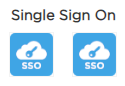 https://aabenraa.essenslms.com/login - Når du er logget på, skal du gerne blive mødt af nedenstående indhold (næste side):  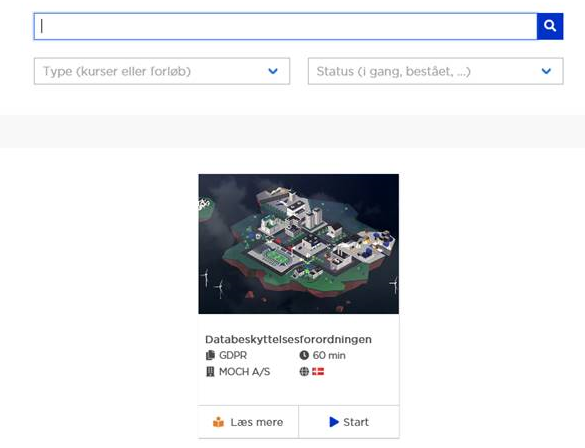 Hvis du efter at have fulgt ovenstående vejledning oplever tekniske problemer, eller indholdet på kursussiden ikke ser ud som vist ovenfor, kan du kontakte en systemadministrator: Anette Lone Jepsen: ajep@aabenraa.dk, 21546962Lennart Hoffmann Kastbjerg: lhka@aabenraa.dk, 23105704Thomas Veltz Majholt: tvm@aabenraa.dk, 24789464IT-DigitaliseringSagsbehandler: Lennart Hoffmann KastbjergDirekte tlf.: 7376 7731E-mail: lhka@aabenraa.dkEnhed på domænet – kommune-PC i CitrixEnhed udenfor domænet – mobil enhed og privat PCAdministrativt AD (aabenraa.local)Single sign-on1. Klik på sso-ikonet til venstre (ADFS sso).1. Klik på sso-ikonet til venstre. 2. Angiv din organisationskontos brugernavn (initialer@aabenraa.local) og adgangskode (kode til Citrix eller webmail, hvis ikke du har Citrix).Skole-AD (aabenraaskoler.dk)Single sign-on1. Klik på sso-ikonet til højre (Aabenraa skole).1. Klik på sso-ikonet til højre. 2. Angiv din organisationskontos brugernavn (brugernavn@aabenraaskoler.dk, f.eks.  chri060z@aabenraaskoler.dk) og adgangskode (kode til Citrix eller webmail, hvis ikke du har Citrix).